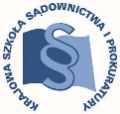 KRAJOWA SZKOŁASĄDOWNICTWA I PROKURATURY Kraków, dnia 27  maja 2022r.OAP-II.420.10.11.2022Patroni Koordynatorzyoraz Patroni Praktykaplikantów aplikacji prokuratorskiejDotyczy praktyk aplikantów aplikacji uzupełniającej prokuratorskiej II rocznika po 28. zjeździeW oparciu o § 2, 9 i 10 zarządzenia Dyrektora Krajowej Szkoły Sądownictwa
i Prokuratury Nr 132/2019 z dnia 15 marca 2019 roku sygn. OAS-III.400.2019, OAP-III.400.2.2019 w sprawie szczegółowych zasad odbywania praktyki przez aplikantów aplikacji sędziowskiej i prokuratorskiej, uprzejmie przedstawiam szczegółowy zakres tematyczny, który powinien być przedmiotem praktyk aplikantów aplikacji uzupełniającej prokuratorskiej, odbywanych w wymiarze 1 dnia w okresie od 24 do 28 października 2022 roku oraz 1 dnia w okresie od 31 października do 4 listopada 2022 roku odbywanych w prokuraturach: rejonowych lub  okręgowych ( u prokuratorów wykonujących zadania  z zakresu prawa administracyjnego).  Zasadniczym celem praktyk jest zaznajomienie aplikantów z czynnościami i metodyką pracy patrona oraz doskonalenie umiejętności wykorzystania wiedzy teoretycznej
i znajomości orzecznictwa. Każdorazowo praktyka winna utrwalić wiedzę zdobytą podczas bezpośrednio poprzedzających ją zajęć seminaryjnych w ramach zjazdu. Przedmiotem 28 zjazdu aplikacji prokuratorskiej, który odbędzie w dniach 22-23  października  2022 roku, będą następujące zagadnienia:Prawo administracyjne.Udział prokuratora w postępowaniu administracyjnym – cd. (opracowywanie projektów sprzeciwu oraz innych środków prawnych prokuratora – odwołanie, wniosek o wszczęcie postępowania, zażalenie).Udział prokuratora w postępowaniu podatkowym oraz w postępowaniu egzekucyjnym w administracji.Prawo podatkowe materialne. Struktura normy prawnopodatkowej (podmiot, przedmiot, podstawa opodatkowania, stawki podatku oraz zwolnienia podatkowe). Powstawanie i wygasanie zobowiązań podatkowych, odpowiedzialność następców prawnych i osób trzecich. Wybrane materialnoprawne zagadnienia podatkowe zawarte w Konstytucji RP,w Ordynacji podatkowej oraz w ustawach regulujących następując rodzaje podatków:od towarów i usług akcyzowy dochodowym od osób fizycznych dochodowym od osób prawnychod gier,a także podatki i opłaty lokalne.Postępowanie podatkowe. Wybrane zagadnienia Ordynacji podatkowej: zasady ogólne, właściwość organów podatkowych, strony postępowania, udział prokuratora, przebieg  postępowania podatkowego, kontrola podatkowa, podatkowe postępowania nadzwyczajne, wydawanie zaświadczeń, przeciwdziałanie unikaniu opodatkowania, relacje Ordynacji podatkowej  do K.p.a.Egzekucja administracyjnaUstawa z dnia 17 czerwca 1966 r. o postępowaniu egzekucyjnym w administracji : zakres egzekucji administracyjnej, zasady ogólne, środki egzekucyjne, organy egzekucyjne, schemat postępowania egzekucyjnego, środki prawne (zaskarżenia) – w tym zwalczanie bezczynności – z uwzględnieniem podmiotów, którym przysługująCelem praktyki odbywanej w prokuraturach rejonowych lub okręgowych u prokuratorów wykonujących zadania z zakresu prawa administracyjnego jest ugruntowanie umiejętności sporządzania sprzeciwu od ostatecznej decyzji administracyjnej. Wobec powyższego patroni praktyk powinni zadbać, aby aplikanci w czasie praktyk mieli możliwość zapoznania się z praktyczną stroną pracy prokuratora w zakresie objętym tematyką zjazdu, a w szczególności w aspekcie nabycia umiejętności opracowywania środków prawnych wnoszonych w postępowaniu podatkowym i egzekucyjnym prowadzonym w wojewódzkim sądzie administracyjnym. Stąd też przedmiotem praktyk po 28 zjeździe aplikacji prokuratorskiej powinno w szczególności być: - analiza różnorodnych akt spraw prowadzonych na podstawie przepisów ustawy Ordynacja podatkowa oraz przepisów ustawy o postępowaniu egzekucyjnym w administracji;- uczestnictwo w rozprawach i posiedzeniach sądu w sprawach prowadzonych z udziałem prokuratora;-  sporządzanie projektów sprzeciwów od ostatecznych decyzji administracyjnych. Nadto aplikanci w miarę możliwości powinni uczestniczyć (również w charakterze protokolantów) w czynnościach podejmowanych przez prokuratorów wykonujących zadania z zakresu prawa administracyjnego.Powyższe nie wyklucza powierzania aplikantom również innych zadań wynikających z normalnego toku pracy sądu i prokuratorskiej – zwłaszcza takich, z którymi dotychczas jeszcze się nie zetknęli. Zadania te jednak mogą mieć wyłącznie charakter uzupełniający 
w stosunku do przedmiotu praktyki określonego w programie aplikacji. Patroni zadbać powinni, by nie przeważały one w trakcie praktyki oraz aby aplikanci mogli pracować także na materiałach (sprawach), którymi patron formalnie się nie zajmuje, zwłaszcza gdyby miało to umożliwić im poznanie szerokiego zakresu zagadnień związanych nie tylko bezpośrednio 
z tematyką poprzedzającego zjazdu, ale też wpływających na podniesienie ich ogólnych umiejętności. Służyć ma temu również zapoznanie aplikantów z zasadami biurowości, w tym prowadzenia urządzeń ewidencyjnych.Końcowo uprzejmie informuję, że przedmiotem sprawdzianu wiedzy, który aplikanci będą pisać po odbyciu praktyk po 28 zjeździe, tj. w dniu 5 listopada 2022 r. będzie sporządzenie projektu sprzeciwu od  decyzji ostatecznej. Dlatego ważnym jest, aby aplikanci podczas praktyk opanowali tę umiejętność w jak najwyższym stopniu.KierownikDziału Dydaktycznego OAPMarta Zinprokurator